基本信息基本信息 更新时间：2024-05-18 16:21  更新时间：2024-05-18 16:21  更新时间：2024-05-18 16:21  更新时间：2024-05-18 16:21 姓    名姓    名尉博洋尉博洋年    龄21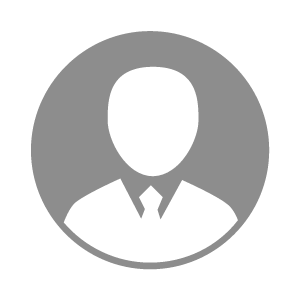 电    话电    话下载后可见下载后可见毕业院校晋中职业技术学院邮    箱邮    箱下载后可见下载后可见学    历大专住    址住    址期望月薪10000-20000求职意向求职意向养殖场兽医专家,兽药销售经理,饲料设备销售经理养殖场兽医专家,兽药销售经理,饲料设备销售经理养殖场兽医专家,兽药销售经理,饲料设备销售经理养殖场兽医专家,兽药销售经理,饲料设备销售经理期望地区期望地区山西省|北京市|河北省|江苏省|广东省山西省|北京市|河北省|江苏省|广东省山西省|北京市|河北省|江苏省|广东省山西省|北京市|河北省|江苏省|广东省教育经历教育经历就读学校：晋中职业技术学院 就读学校：晋中职业技术学院 就读学校：晋中职业技术学院 就读学校：晋中职业技术学院 就读学校：晋中职业技术学院 就读学校：晋中职业技术学院 就读学校：晋中职业技术学院 工作经历工作经历工作单位：温氏股份 工作单位：温氏股份 工作单位：温氏股份 工作单位：温氏股份 工作单位：温氏股份 工作单位：温氏股份 工作单位：温氏股份 自我评价自我评价其他特长其他特长